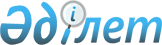 Об определении размера и порядка оказания жилищной помощи в Нуринском районеРешение Нуринского районного маслихата Карагандинской области от 26 июня 2024 года № 98. Зарегистрировано в Департаменте юстиции Карагандинской области 27 июня 2024 года № 6620-09
      В соответствии с Законами Республики Казахстан "О местном государственном управлении и самоуправлении в Республике Казахстан", "О жилищных отношениях", Нуринский районный маслихат РЕШИЛ:
      1. Определить размер и порядок оказания жилищной помощи в Нуринском районе согласно приложению 1 к настоящему решению.
      2. Признать утратившими силу некоторые решения Нуринского районного маслихата согласно приложению 2 к настоящему решению.
      3. Настоящее решение вводится в действие по истечении десяти календарных дней после дня его первого официального опубликования. Размер и порядок оказания жилищной помощи в Нуринском районе
      1. Жилищная помощь предоставляется за счет средств местного бюджета малообеспеченным семьям (гражданам), проживающим в Нуринском районе, постоянно зарегистрированным и проживающим в жилище, которое находится на праве собственности как единственное жилище на территории Республики Казахстан, а также нанимателям (поднанимателям) жилища из государственного жилищного фонда и жилища, арендованного местным исполнительным органом в частном жилищном фонде, на оплату:
      расходов на управление объектом кондоминиума и содержание общего имущества объекта кондоминиума, в том числе капитальный ремонт общего имущества объекта кондоминиума;
      потребления коммунальных услуг и услуг связи в части увеличения абонентской платы за телефон, подключенный к сети телекоммуникаций;
      расходов за пользование жилищем из государственного жилищного фонда и жилищем, арендованным местным исполнительным органом в частном жилищном фонде.
      Расходы малообеспеченной семьи (граждан), принимаемые к исчислению жилищной помощи, определяются как сумма расходов по каждому из вышеуказанных направлений.
      2. Назначение жилищной помощи осуществляется государственным учреждением "Отдел занятости и социальных программ Нуринского района" (далее – уполномоченный орган).
      3. Совокупный доход малообеспеченной семьи (гражданина) исчисляется уполномоченным органом за квартал, предшествовавший кварталу обращения за назначением жилищной помощи, в порядке, определяемом приказом Министра промышленности и строительства Республики Казахстан от 8 декабря 2023 года № 117 "Об утверждении правил предоставления жилищной помощи" (зарегистрирован в Реестре государственной регистрации нормативных правовых актов за № 33763) (далее – Правила предоставления жилищной помощи).
      4. Жилищная помощь определяется как разница между суммой оплаты расходов на управление объектом кондоминиума и содержание общего имущества объекта кондоминиума, в том числе капитальный ремонт общего имущества объекта кондоминиума, потребление коммунальных услуг и услуг связи в части увеличения абонентской платы за телефон, подключенный к сети телекоммуникаций, пользование жилищем из государственного жилищного фонда и жилищем, арендованным местным исполнительным органом в частном жилищном фонде, и предельно допустимым уровнем расходов малообеспеченных семей (граждан) на эти цели, в размере 5 (пять) процентов.
      5. При назначении жилищной помощи принимается норма площади в размере не менее 15 (пятнадцати) квадратных метров и не более 18 (восемнадцати) квадратных метров полезной площади на человека, но не менее однокомнатной квартиры или комнаты в общежитии.
      6. Выплата компенсации повышения тарифов абонентской платы за оказание услуг телекоммуникаций осуществляется в соответствии с приказом Министра цифрового развития, инноваций и аэрокосмической промышленности Республики Казахстан от 28 июля 2023 года № 295/НҚ "Об определении размера и утверждении Правил компенсации повышения тарифов абонентской платы за оказание услуг телекоммуникаций социально защищаемым гражданам" (зарегистрирован в Реестре государственной регистрации нормативных правовых актов за № 33200).
      7. Для назначения жилищной помощи малообеспеченная семья (гражданин) (либо его представитель в силу полномочия, основанного на доверенности, законодательстве, решении суда либо административном акте) обращается в Государственную корпорацию "Правительство для граждан" или на веб-портал "электронного правительства" с предоставлением документов согласно Правилам предоставления жилищной помощи.
      8. Назначение жилищной помощи производится в течение текущего квартала, при этом совокупный доход малообеспеченной семьи (гражданина) и расходы о ежемесячных взносах на управление объектом кондоминиума и содержание общего имущества объекта кондоминиума, в том числе капитальный ремонт общего имущества объекта кондоминиума, потребления коммунальных услуг и услуг связи, пользование жилищем из государственного жилищного фонда и жилищем, арендованным местным исполнительным органом в частном жилищном фонде учитываются за предшествующий квартал.
      9. Срок рассмотрения документов и принятия решения о предоставлении жилищной помощи либо мотивированный ответ об отказе со дня принятия полного комплекта документов от Государственной корпорации "Правительство для граждан", либо через веб-портал "электронного правительства" составляет 8 (восемь) рабочих дней.
      10. Жилищная помощь оказывается по предъявленным поставщиками счетам о ежемесячных взносах на управление объектом кондоминиума и содержание общего имущества объекта кондоминиума, в том числе капитальный ремонт общего имущества объекта кондоминиума согласно смете расходов и счетам на оплату коммунальных услуг за счет бюджетных средств малообеспеченным семьям (гражданам).
      11. Назначение жилищной помощи осуществляется в пределах средств, предусмотренных в бюджете Нуринского района на соответствующий финансовый год.
      12. Выплата жилищной помощи осуществляется через банки второго уровня путем перечисления начисленных сумм на лицевые счета получателей жилищной помощи. Перечень утративших силу некоторых решений Нуринского районного маслихата
      1. Решение 2 сессии Нуринского районного маслихата Карагандинской области от 16 февраля 2012 года № 22 "Об утверждении Правил предоставления жилищной помощи населению Нуринского района" (зарегистрировано в Реестре государственной регистрации нормативных правовых актов за № 8-14-170).
      2. Решение 10 сессии Нуринского районного маслихата Карагандинской области от 16 августа 2012 года № 107 "О внесении изменений в решение 2 сессии Нуринского районного маслихата от 16 февраля 2012 года № 22 "Об утверждении Правил предоставления жилищной помощи населению Нуринского района" (зарегистрировано в Реестре государственной регистрации нормативных правовых актов за № 1932).
      3. Решение 12 сессии Нуринского районного маслихата Карагандинской области от 4 октября 2012 года № 118 "О внесении изменения в решение 2 сессии Нуринского районного маслихата от 16 февраля 2012 года № 22 "Об утверждении Правил предоставления жилищной помощи населению Нуринского района" (зарегистрировано в Реестре государственной регистрации нормативных правовых актов за № 1960).
      4. Решение 30 сессии Нуринского районного маслихата Карагандинской области от 12 сентября 2014 года № 326 "О внесении изменений в решение 2 сессии Нуринского районного маслихата от 16 февраля 2012 года № 22 "Об утверждении Правил предоставления жилищной помощи населению Нуринского района" (зарегистрировано в Реестре государственной регистрации нормативных правовых актов за № 2790).
      5. Решение XXVII сессии Нуринского районного маслихата Карагандинской области от 29 августа 2018 года № 274 "О внесении дополнений в решение 2 сессии Нуринского районного маслихата от 16 февраля 2012 года № 22 "Об утверждении Правил предоставления жилищной помощи населению Нуринского района" (зарегистрировано в Реестре государственной регистрации нормативных правовых актов за № 4934).
      6. Решение Нуринского районного маслихата Карагандинской области от 28 февраля 2020 года № 430 "О внесении изменений в решение 2 сессии Нуринского районного маслихата от 16 февраля 2012 года № 22 "Об утверждении Правил предоставления жилищной помощи населению Нуринского района" (зарегистрировано в Реестре государственной регистрации нормативных правовых актов за № 5732).
      7. Решение Нуринского районного маслихата Карагандинской области от 17 мая 2021 года № 30 "О внесении изменений в решение 2 сессии Нуринского районного маслихата от 16 февраля 2012 года № 22 "Об утверждении Правил предоставления жилищной помощи населению Нуринского района" (зарегистрировано в Реестре государственной регистрации нормативных правовых актов за № 6342).
					© 2012. РГП на ПХВ «Институт законодательства и правовой информации Республики Казахстан» Министерства юстиции Республики Казахстан
				
      Председатель Нуринского районного маслихата

К. Жунусбеков
Приложение 1 к решению
Нуринского районного маслихата
от 26 июня 2024 года
№ 98Приложение 2 к решению
Нуринского районного маслихата
от 26 июня 2024 года
№ 98